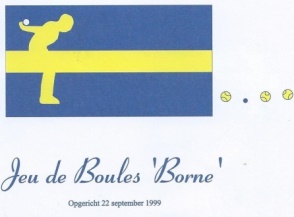 AanmeldingsformulierAchternaam:……………………………………………………………………………………Voornaam: …………………………………………………………………………………….Adres: …………………………………………………………………………………………Postcode: ………………………….Woonplaats: ..……………………………………………Geboorte datum: ………………………………….…man/vrouwTelefoon: ………………………………………………………………………………………E-mail: ……………………………………@…………………………………………………Datum van aanmelding:…………………………………………………………………..........Verklaring    :  Ondergetekende gaat akkoord met onze algemene voorwaarden en geeft ons toestemming om gemaakt beeldmateriaal (foto’s /video’s) online te plaatsen en te publiceren.                       Handtekening: …………………………………………………………………………………(Dit formulier inleveren bij bovenstaand adres of bij een bestuurslid.)